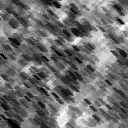 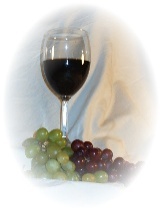 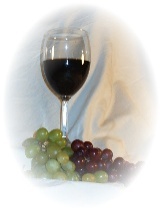 Sunday, April 4, 2021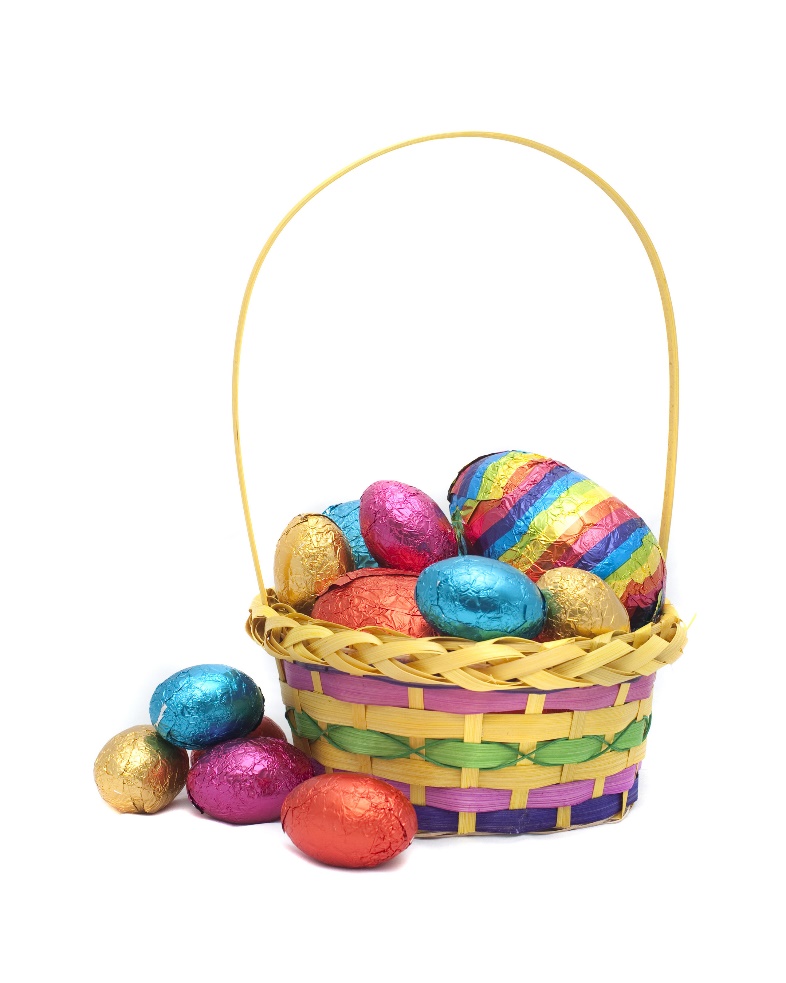 Orders must be received by 2:00pm Thursday, April 1st.Take-out/Delivery ~ 10:00am to 5:00pm“Traditional” Easter MenuGlazed Baked Ham, slicedAuGratin PotatoesHoneyed CarrotsFresh Cheddar BiscuitsGarret’s Strawberry PieChoice of:Waldorf Salad or Garden Salad (Feeds 4-5 people) $75.00(each additional person over 5 – 15.00/person)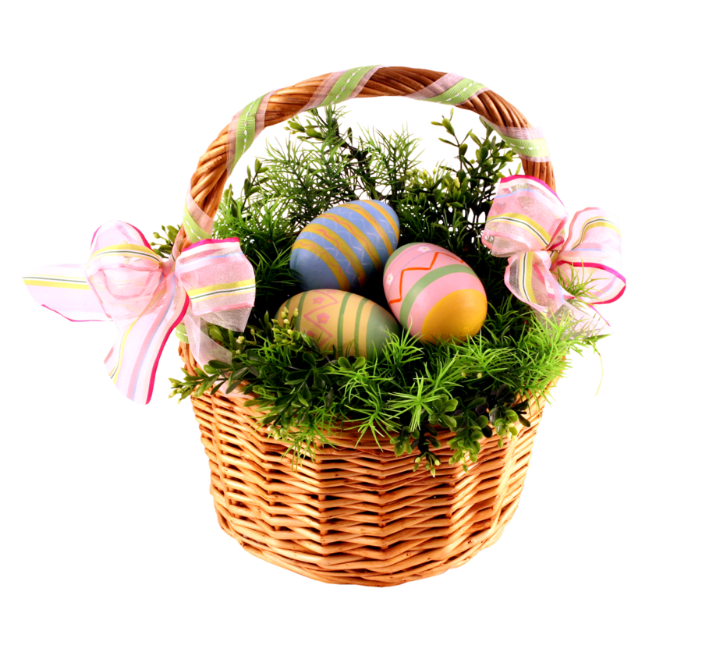 “Extra-Special” Easter MenuGlazed Baked Ham, slicedRosemary-roasted Chicken3-Cheese Mashed PotatoesGrilled AsparagusStrawberry Goat Cheese SaladLemon-Honey VinaigretteFresh Cornmeal Crescent RollsGarret’s Carrot Cake(Feeds 4-5 people) $95.00 (each additional person over 5 – 19.00/person)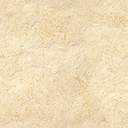 